目  录1.	测试环境介绍	32.	软件安装	33.	数据库表单建立及简单操作介绍	34.	控制器操作介绍	65.	调试及总结	11文档正文要求测试环境介绍硬件：win10 企业版电脑2台，其中1台安装TwinCAT3，另外1台安装Microsoft SQL 2012。软件：Microsoft SQL 2012软件；Microsoft.NET Farmwork 4.0；TF6420- Database -Server.exe；TwinCAT3 4022.30软件安装笔记本电脑B（Win10 X64企业版）上安装Microsoft SQL2012 软件，安装方法参见百度“SQL Server 2012 下载和安装详细教程”。此处不再详述。（安装时设置登录名：sa，密码：123，用户根据实际情况自己更改设置）。控制器(测试用笔记本电脑A（Win10 X64企业版）做控制器)上安装Microsoft.NET Farmwork 2.0以上版本，本次测试使用的是Microsoft.NET Farmwork 4.0（Win10自带）。控制器上安装TwinCAT 3软件，版本越新越好，测试用的是4022.30版本；控制器上安装TF6420-Database-Server服务选件包，该服务选件包可从官网下载最新的版本安装，V3.1以上版本才可以，低于V3.1可能测试不通过。计算机上安装好相关软件后测试正常才能进行下一步。数据库表单建立及简单操作介绍打开SQL软件，新建数据库，新建Table，新建变量等信息。打开SQL软件方法如下图所示：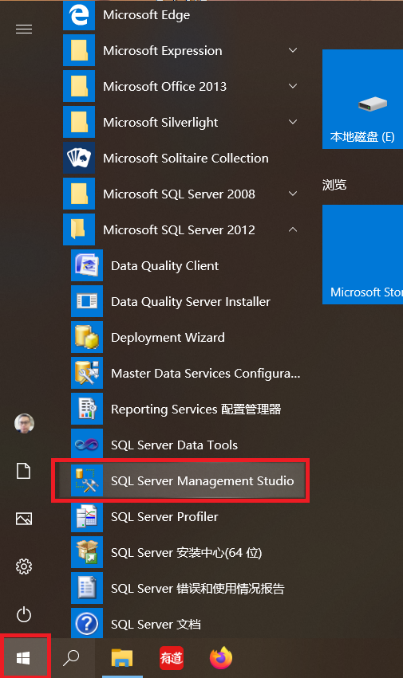 点击“开始”菜单Microsoft SQL Server 2012SQL Server Management Studio打开数据库软件。打开时会提示你与数据库服务建立连接，该建立连接的方法与“Twincat3database设置.pdf”中连接数据库方法类似，注意用户名为安装时默认的用户名sa，密码为安装时设置的数据库密码，本例为123。Server name为默认，也可用IP地址代替，如下图所示：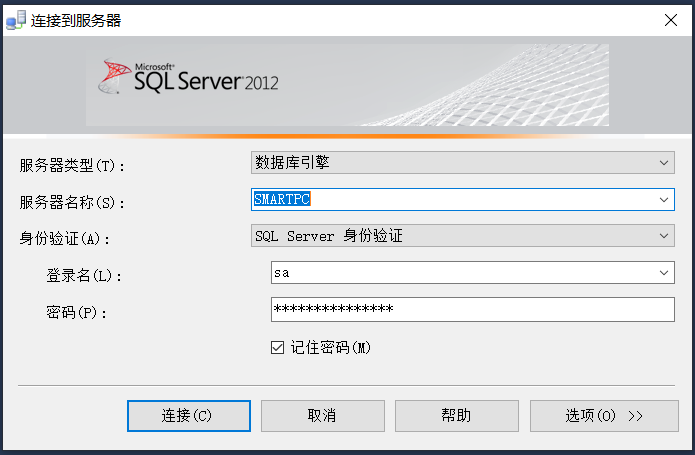 点击“连接”后进入数据库管理界面，有个“对象资源管理器”如下图所示，需要在这里新建我们的数据库及表单。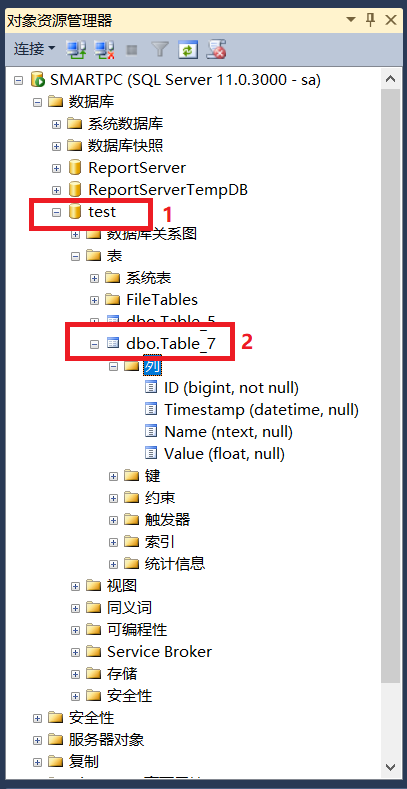 	--test（1）：数据库的名称；	--dbo.Table_7（2）：表单名称（其实表单名称是Table_7）新建与TwinCAT3通信的表单。TC3的数据库通信采用自己的标准表及自定义表格式。这里介绍的是标准表的方式。如下: Table_7第一第二个参数必须是ID和Timestamp，余下的才是参数，与PLC中参数对应一致，尤其注意变量类型须一致。上图中，右键点击dbo.Table_7，选择“设计”弹出如下的右侧窗口。按照下图新建表单的项，需要注意的是除了ID外其他3项需要勾选上“允许Null值”。需要注意的是ID项需要在属性栏的“标识规范”项中“（是标识）”选择“是”，标识增量选择1，否则TwinCAT中会报错。表建好后点击全部保存。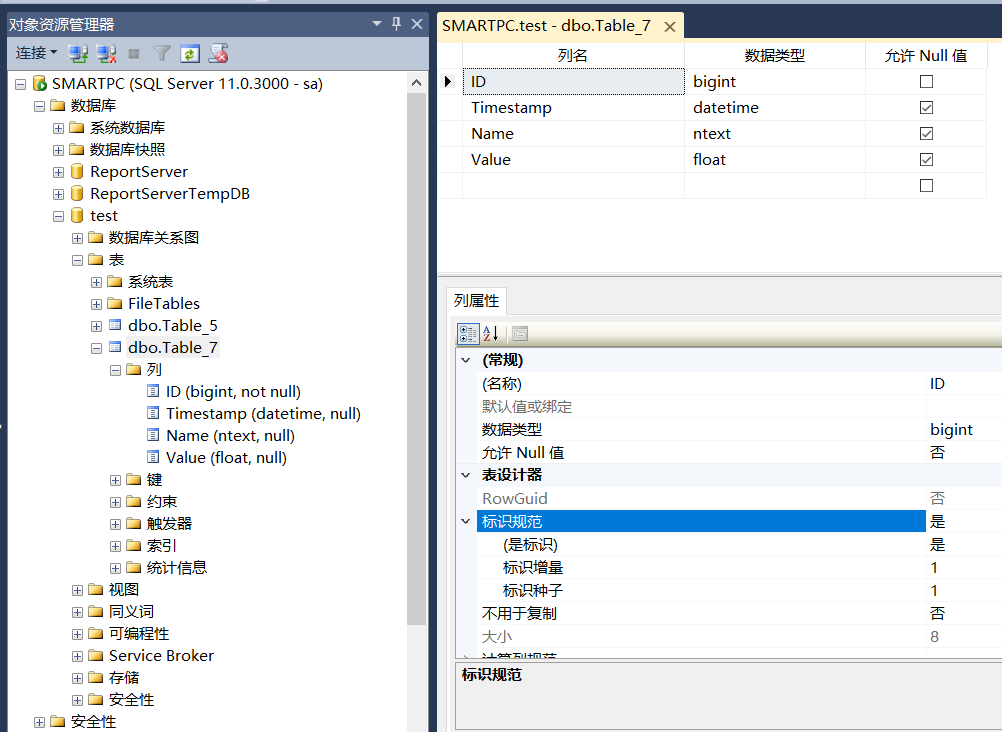 查看数据库记录的数值。如下图所示Table_7点击右键，选择“选择前1000行”即可查看记录的前一千行，在图的右侧把“SELECT TOP 1000”改成“SELECT TOP 10000”即可查看10000行，最后按F5键执行查询。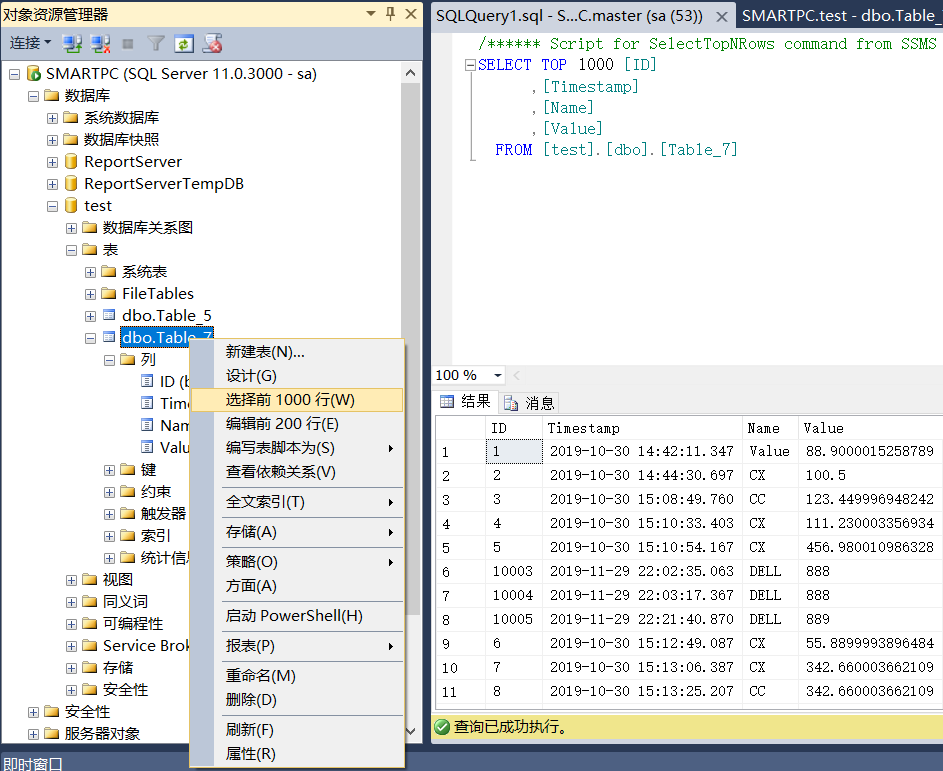 控制器操作介绍在控制器中安装TF6420选件包后打开TF6420 Configurator,新建个配置，如下图所示，Log settings最好选择Log information and debug entries并且设置消息日志大小，这样方便我们在调试PLC程序时查看错误报警的具体信息。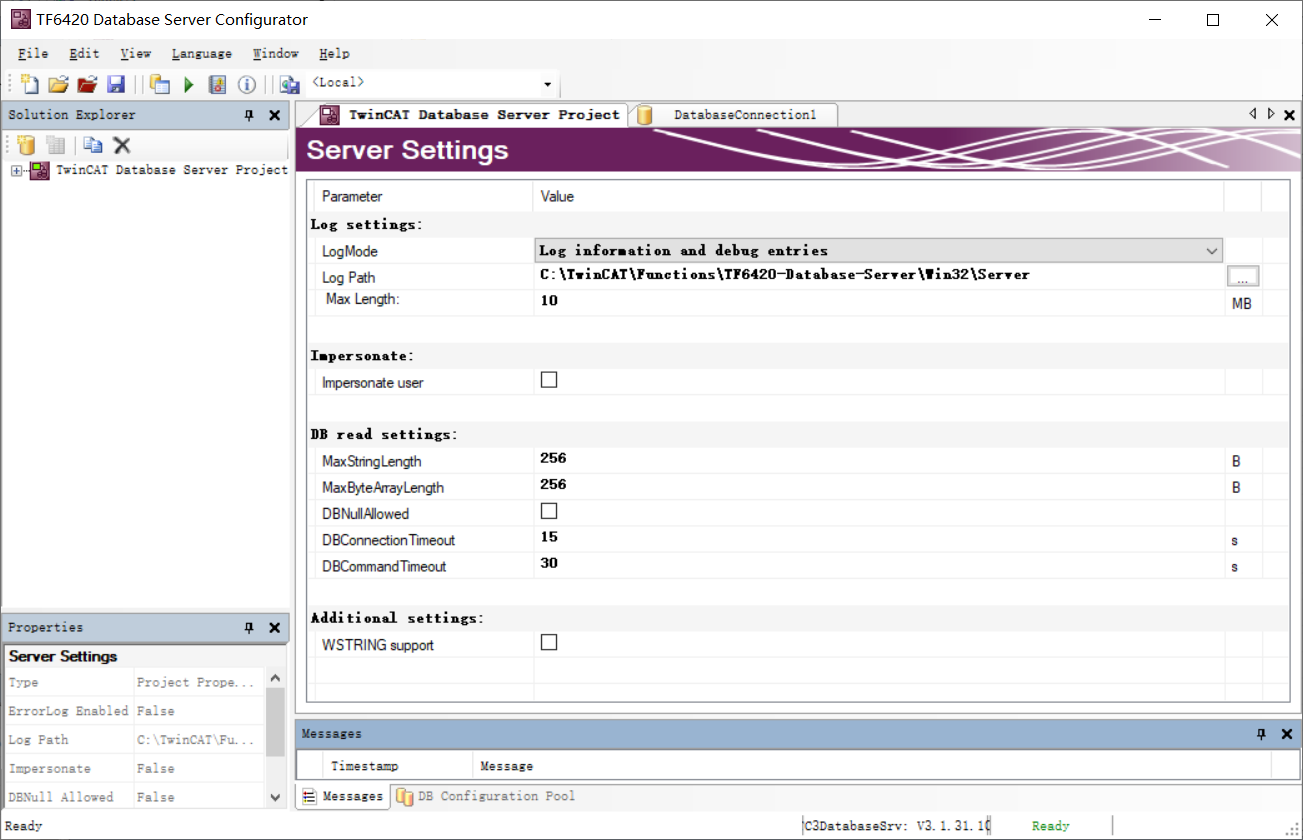 新建数据库的连接，如下图所示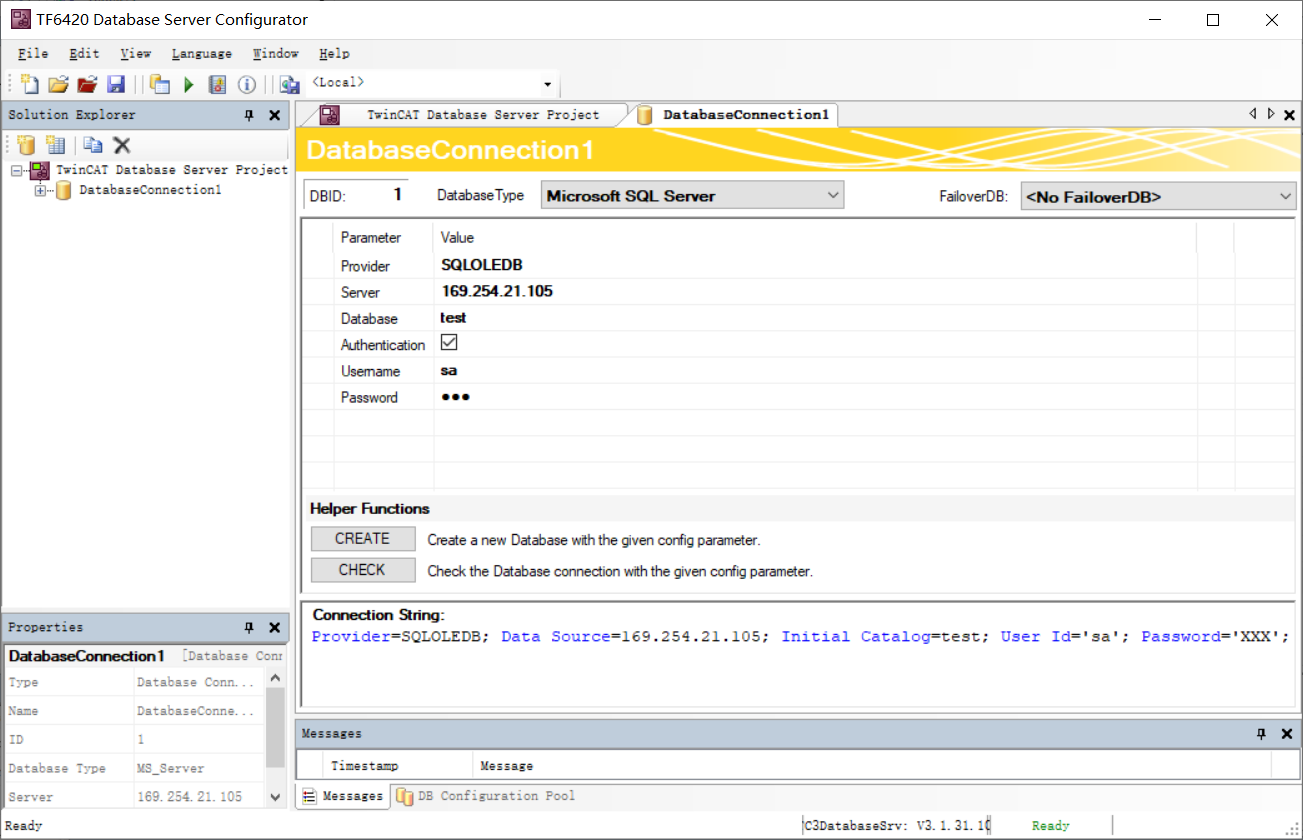 --DBID：这是数据库连接的ID号，在PLC中需要用到这个ID号，这里ID号是1；--DataBase Type：数据库的类型，这里选择Microsoft SQL Server；--Provider：这里选择默认的SQLOLEDB；--Server：数据库服务器的IP地址，这里使用的是169.254.21.105；--Database：数据库的名称，这里是test，和第7步的1一致；--Authentication 勾选上并且在Username填入数据库服务器的登录名sa；Password填入密码123。设置完成后需要点击“CHECK”来测试连接是否成功，成功则弹出如下窗口。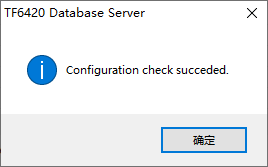 设置到这里基本就完成了，下面的ADSDevice、Symbols、DBTable这些不需要去设置了。设置完成需要点击Activate Configuration按钮来激活当前配置使之生效。编写PLC程序，如下图所示，首先添加TC3的数据库访问库，在DataAccess下面的	Tc3_Database库，然后还需要添加Tc3_EventLogger，Tc3_Module库等。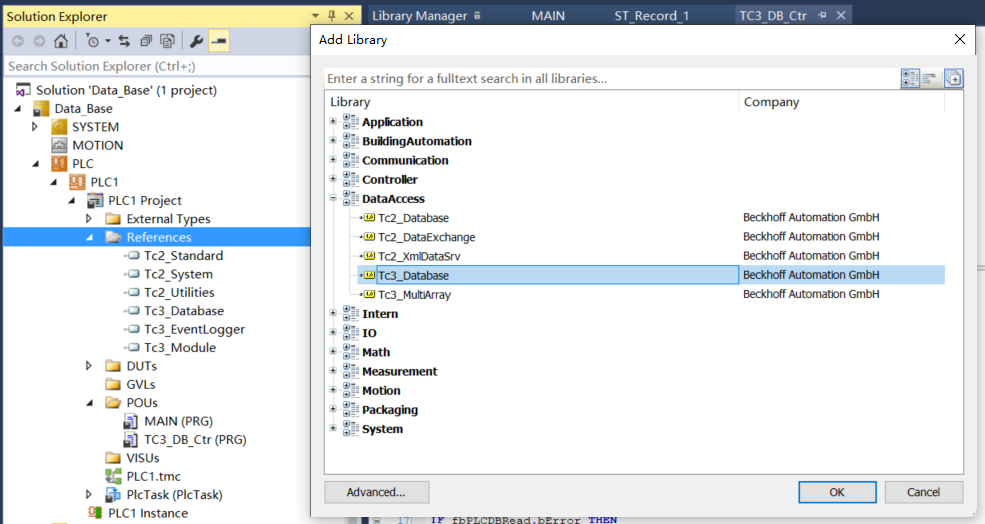 在PLC中调用FB_PLCDBRead来读取数据库的数据记录，需要注意的是这个功能块有两种调用方法：.Read方式是读取的倍福特定结构的表的方式，也就是我们上面建的那种表的格式；.ReadStruct是读取用户自定义表的方式。.Read方法的输入接口如下图所示。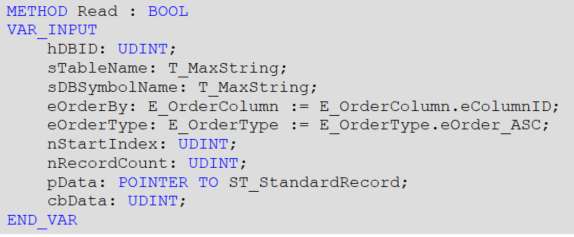 --hDBID：填第11步配置的DBID号1；-- sTableName：填第11步Database配置的表的名称test；-- sDBSymbolName：这个是字符串变量，对应需要写入数据库的数据的名称，这个名称会在数据库表中的Name中显示；每个写入的变量都有一个变量名，这个对应的就是PLC 变量的变量名。-- eOrderBy：查询数据的排序方式，一般选择ID号排序，也就是E_OrderColumn.eColumnID。-- nStartIndex：查询的起始数，这个的意义就是如果CC这个变量记录了1000条记录，如果选择ID方式排序，那么这里输入5就是从第5条开始查询；--nRecordCount：查询的条数，配合nStartIndex使用。--pData：查询回来的数的存放地方，这里一般是用的一个ST_StandardRecord类型的数组来存放查询到的数，那么这里的输入就是ADR(ST_StandardRecord类型数组变量名)；--cbData：存放查询数的数组长度，一般用sizeof(ST_StandardRecord类型数组变量名)来表示。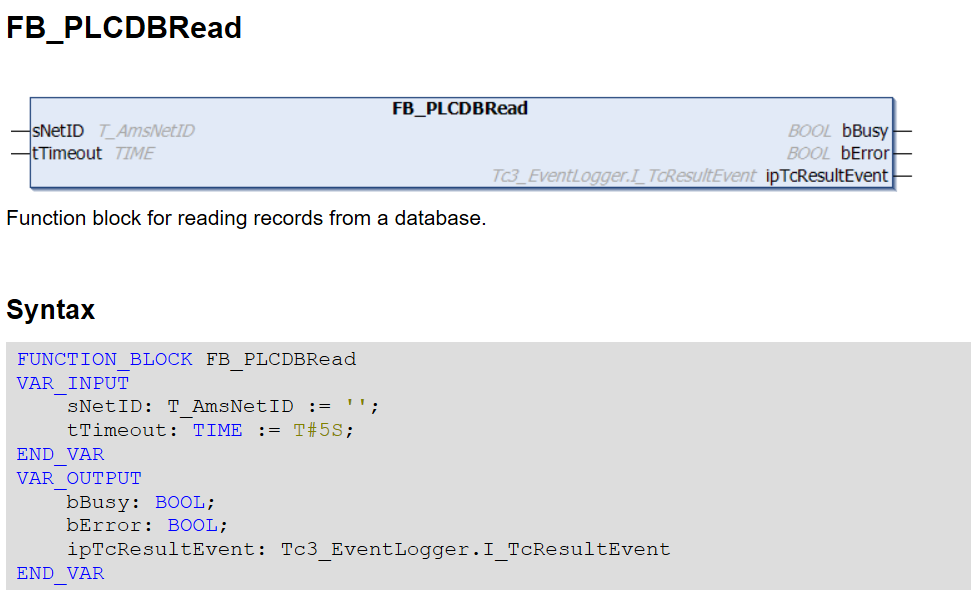 在PLC中调用FB_PLCDBWrite来向数据库中写入PLC变量。数据库写入块有3种调用方法：.write按照倍福标准方式写入；. WriteBySymbol通过符号名方式按照倍福标准方式写入；. WriteStruct按照用户自定义结构体方式写入。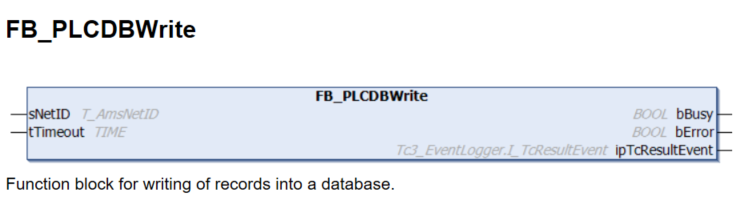 .write的输入参数如下图所示：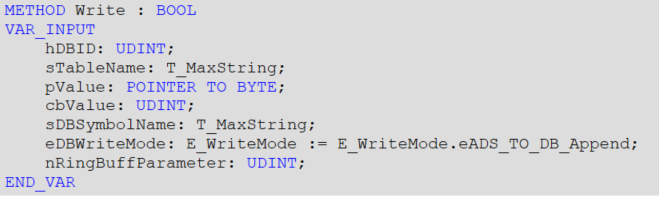 上图中hDBID、sTableName和13步介绍的一样。--pValue：需要写入数据库的PLC变量的地址，一般用ADR(变量名)方式表示。--cbValue：需要写入数据库的PLC变量的长度，一般用sizeof(变量名)方式表示。-- sDBSymbolName:需要写入数据库的变量在数据库的名称，这个名称会写入表格的Name栏中；-- eDBWriteMode：数据写入方式，有3种方式：append方式是追加（数据会越写越长）、update方式刷新数据（只有一条记录）、ring buffer方式循环缓存（数据不会无限增大，适合于数据库在控制器中这种方式）。-- nRingBuffParameter：eDBWriteMode采用ring buffer方式时的参数，就是可以存多少条记录的一个设置。程序，这个程序需要在main主程序中进行调用。程序采用了2个布尔型变量，b_read用来读取数据记录，b_write用来写入数据记录；ipTcResultEvent、ipTcResultEvent1是Tc3_EventLogger.I_TcResultEvent类型的变量，用于指示读写数据块的错误代码，不能显示具体的错误描述，具体错误描述可以通过TF6420 Configurator来查看，程序如下：变量定义：PROGRAM TC3_DB_CtrVAR	fbPLCDBRead    : FB_PLCDBRead(sNetID := '', tTimeout := T#5S);    	ReadStruct     : ARRAY[1..5] OF ST_StandardRecord;	nState:UDINT;	b_read: BOOL;	fbPLCDBWrite    : FB_PLCDBWrite(sNetID := '', tTimeout := T#5S);    	myValue         : REAL := 43.23;	ipTcResultEvent: Tc3_EventLogger.I_TcResultEvent;	ipTcResultEvent1: Tc3_EventLogger.I_TcResultEvent;	b_write: BOOL;	nState1: USINT;	myCustomStruct : ST_Record_1;	ColumnNames:ARRAY[0..4] OF STRING;	str1: T_MaxString := 'Value';	str2: T_MaxString := 'CX';END_VAR程序编写：//读取数据库数据IF b_read THEN fbPLCDBRead.Read(    hDBID:= 1,     sTableName:= 'Table_7',     sDBSymbolName:= str2,     eOrderBy:= E_OrderColumn.ID,     eOrderType:= E_OrderType.DESC,     nStartIndex:= 0,     nRecordCount:= 4,     pData:= ADR(ReadStruct),     cbData:= SIZEOF(ReadStruct));END_IFIF fbPLCDBRead.bError THEN   ipTcResultEvent := fbPLCDBRead.ipTcResultEvent;   nState1 := 255; 	ELSE   nState1 := 0;END_IFIF NOT fbPLCDBRead.bBusy THEN	b_read:=0;END_IF//PLC变量写入数据库中IF b_write  THEN fbPLCDBWrite.Write(    hDBID:= 1,     sTableName:= 'Table_7',    pValue:= ADR(myValue),     cbValue:= SIZEOF(myValue),     sDBSymbolName:= str1,     eDBWriteMode:=E_WriteMode.eADS_TO_DB_Append,     nRingBuffParameter:= 0) ;END_IFIF fbPLCDBWrite.bError THEN   ipTcResultEvent1:= fbPLCDBWrite.ipTcResultEvent;    nState := 255; ELSE    nState := 0; END_IFIF NOT fbPLCDBWrite.bBusy THEN	b_write:=0;END_IF调试及总结程序调试程序在运行后不免有错误，我们需要更加错误代码在TF6420 Configurator中查看具体的错误消息,如下图所示：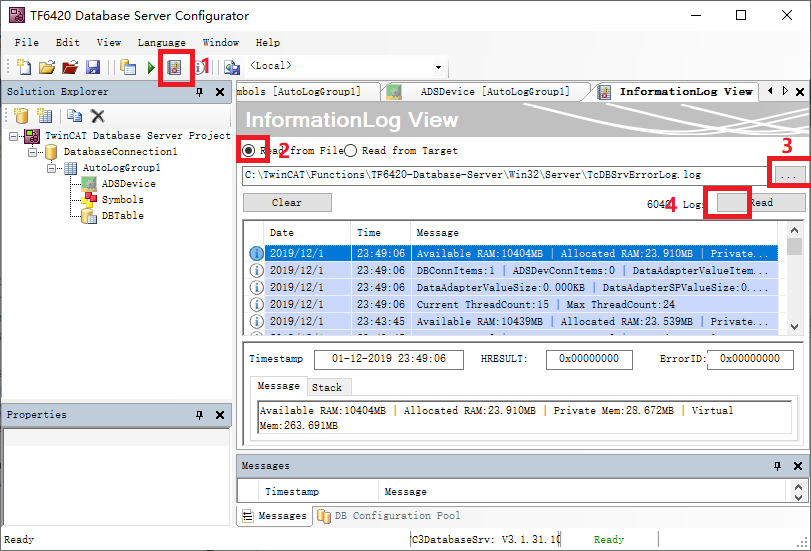 点击（1）处的图标打开消息日志，选择（2）处的打开方式，在（3）处选择第10步的Log path设置的日志文件地址，在（4）鼠标点击按钮读取日志。这时相关的日志就在下方的表中显示出来，我们可以选择相应的行在Message框中就会显示详细的错误。测试总结采用TC3_Database比TC2_Database的优势在于TC3_Database只要2个块就能完成数据库的读写，操作比较简单，而且数据库读写方式有多种选择可选，是作为不懂数据库的人连接数据的比较好的选择。常见问答数据库中修改表提示另存的话，有什么解决办法么？参考下图：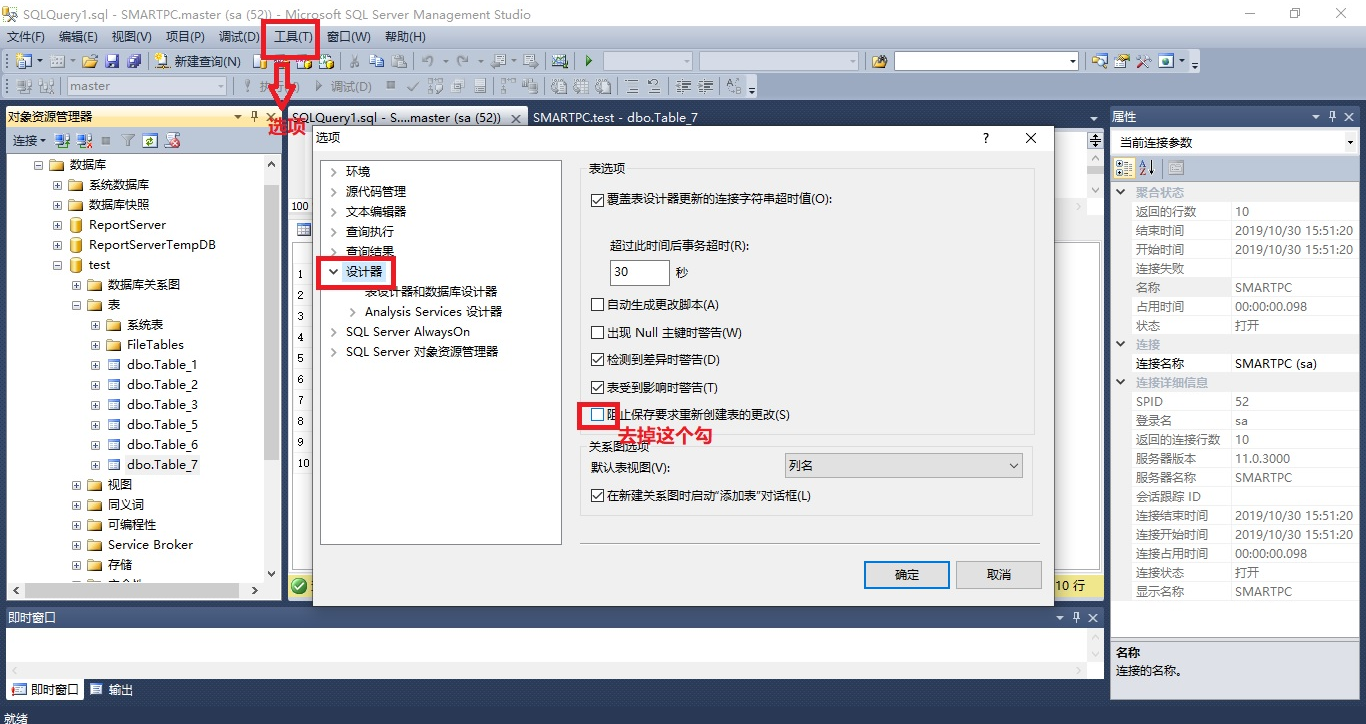 作者：杨靖华杨靖华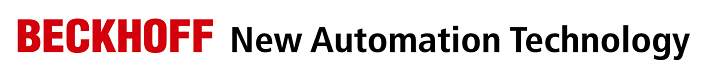 中国上海市静安区汶水路 299 弄 9-10 号市北智汇园4号楼（200072）TEL: 021-66312666FAX: 021-66315696职务：西南区技术工程师中国上海市静安区汶水路 299 弄 9-10 号市北智汇园4号楼（200072）TEL: 021-66312666FAX: 021-66315696日期：2019-11-202019-11-20中国上海市静安区汶水路 299 弄 9-10 号市北智汇园4号楼（200072）TEL: 021-66312666FAX: 021-66315696邮箱：j.yang@beckhoff.com.cnj.yang@beckhoff.com.cn中国上海市静安区汶水路 299 弄 9-10 号市北智汇园4号楼（200072）TEL: 021-66312666FAX: 021-66315696电话：0871-635506360871-63550636中国上海市静安区汶水路 299 弄 9-10 号市北智汇园4号楼（200072）TEL: 021-66312666FAX: 021-66315696Tc3_DataBase 与 Microsoft SQL Server2012通讯测试摘  要：本文介绍了如何用TwinCAT 3 调用Tc3_DataBase库实现与Microsoft SQLServer的控制通讯测试。关键字：Win 7,Win10，TF6420-Database-Server, Tc3_DataBase,Microsoft SQL, Microsoft.NET Farmwork 4.0附  件：历史版本：免责声明：我们已对本文档描述的内容做测试。但是差错在所难免，无法保证绝对正确并完全满足您的使用需求。本文档的内容可能随时更新，也欢迎您提出改进建议。参考信息：内容组成：目录：模板中目录为“域”，如果内容超过10页，右键单击刷新域即可，否则可以删除测试条件：软件版本，如果有必要，记录下硬件的型号和版本 准备工作：只要做一次但必须保证正确无误的步骤，比如接线、IP设置、加路由等操作步骤：正常的操作截图常见问题：在不同的测试和应用条件下，由不同的工程师积累的故障处理经验截图：只截必要的部分。避免全屏截图，不美观，并且不能突出重点。尽量在截图中圈红标注关键信息尽量使全文截图显示为同样的比例正文字体和编号：直接在模板上编辑文字，即可延用字体和编号设置如果是复制粘贴来的文字，可使用格式刷，使之与全文风格一致